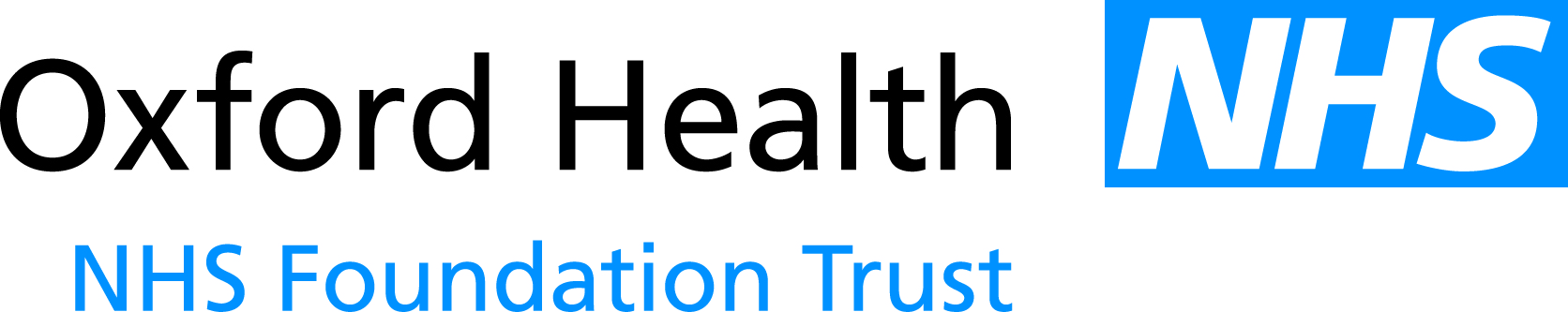 Report to the Meeting of the Oxford Health NHS Foundation Trust Board of Directors29 May 2012Forward Plan Strategy Document for 2013/14For: Approval The Forward Plan Strategy Document is being presented to the Board of Directors to approve for submission to Monitor, to comply with their Annual Plan Review process for 2013/2014.ReportThe attached Forward Plan Strategy Document is what Monitor requires to be completed to comply with their Annual Plan Review process for 2013/2014. It is intended to reflect the Trust’s main business plan over the subsequent three years. Information included accurately reflects the strategic framework and the trust wide business plans which are currently being developed. Section 1 is for publication only and focuses on the Trust’s vision and strategy development and how these link with operational plans.  Subsequent sections focus on more detailed financial and cost improvement information.In order to meet the requirements of Monitor and ensure that our Forward Plan Strategy document accurately reflects the Trust’s strategy and business plans, the document attached outlines the content in the final version which has been populated using the divisional and corporate business plans; the Board of Directors have seen previous drafts and this is the final version for submission.The paper accompanying the Forward Plan Strategy document provides evidence against each of the Board statements.RecommendationThe Board of Directors is asked to approve the Forward Plan Strategy Document for submission to Monitor; if you have any additional comments on the plan between now and the Board of Directors meeting, please forward them to Usmaan Rahman (Usmaan.rahman@oxfordhealth.nhs.uk) The Board of Directors review the evidence provided for the board statements.The Chief Executive and the Chairman sign the Board statements on behalf of the Board of DirectorsAuthor and Title: Usmaan Rahman, Strategy & Business Planning ManagerLead Executive Director:	Mike McEnaney, Director of Finance